Name:___________________________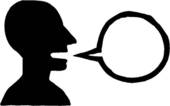  Two-Voice Poems Two-Voice Poems are written from two different points of view on the same topic. 1. Choose two people or objects that have a relationship (slaver, slave, Tribal King, tribe member, slave ship, slave, slave ship captain, European… etc2. Brainstorm some similarities and differences between these people or objects.3. This poem is designed to be read by two voices. Set up the poem so that most of the time one voice is speaking at a time. At times, both voices may be speaking at the same time. See the model on the back for a sample of how to do this.4. This poem is meant to be read out loud! Please plan on reading it to the class when it is finished. Sample 1: Hero or Villain?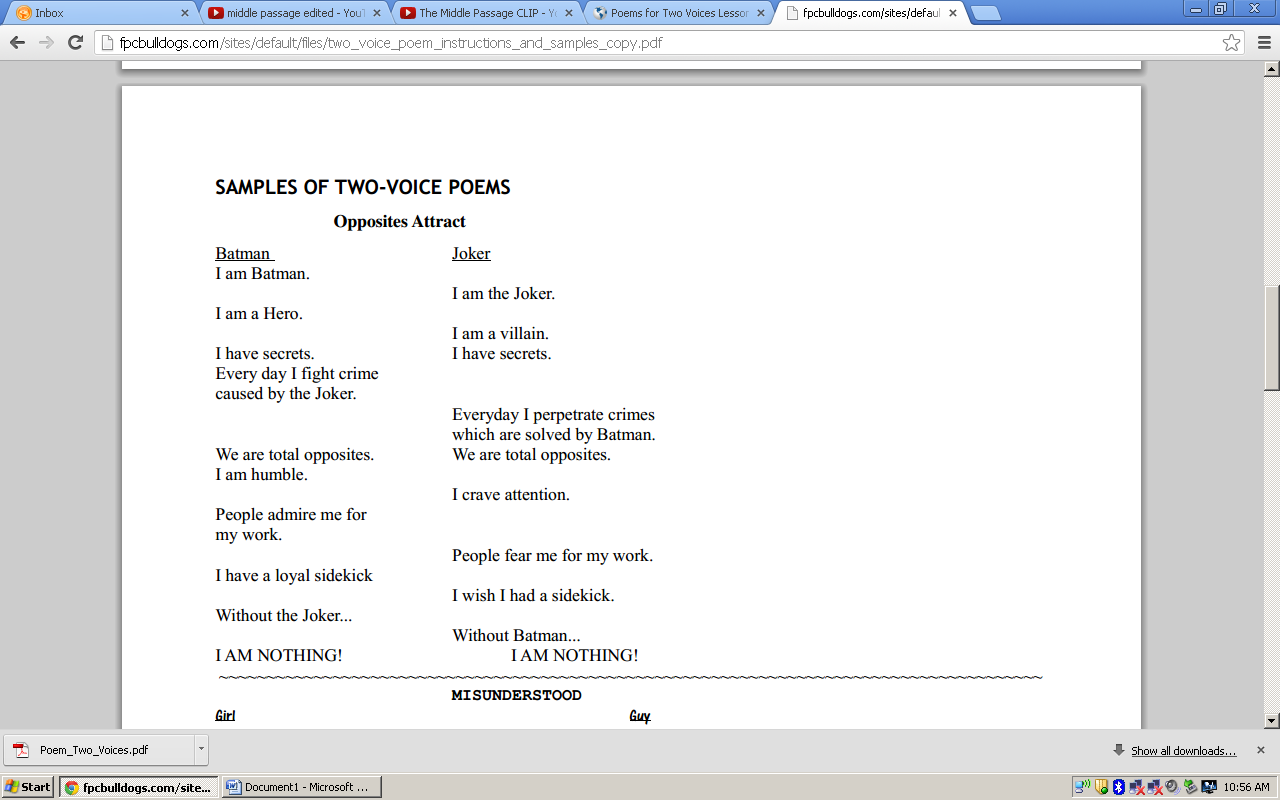 SAMPLE 2: “Siblings”YOUR TURN! Plan sheet: ROUGH DRAFT:Write and illustrate your rough draft on separate paper and turn in by Friday.Spoken alone by VOICE1Both togetherSpoken alone by VOICE2I am the younger brotherPlaying with toys isMy favorite thing to do.When I am your ageI will get such better gradesthan you.Mom yells at youmore than me!You have it so easy!I am the older sister
Talking on the phone isWhat I do bestWhen I was your ageSchool was so much harderThan it is now.Voice 1: _____________TogetherVoice 2:_____________IdeaIdeaIdeaIdeaIdeaIdeaIdeaSpoken alone by VOICE1Both togetherSpoken alone by VOICE2_________________________________________________________________________________